Underground Storage Tank (UST) Visual Interstitial Monitoring Log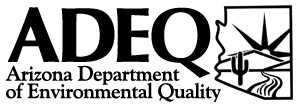 Instructions:Use this form for USTs that have an interstitial monitor for release detection.Complete and document the inspection of the interstitial monitor every 30 days.Facility Name: 						Facility ID Number: DateIs the interstitial monitor in alarm?Is the interstitial monitor in alarm?If yes, Action TakenInitialsDateYesNo